CND FEDERALUsar o link : https://solucoes.receita.fazenda.gov.br/Servicos/certidaointernet/pj/Emitir 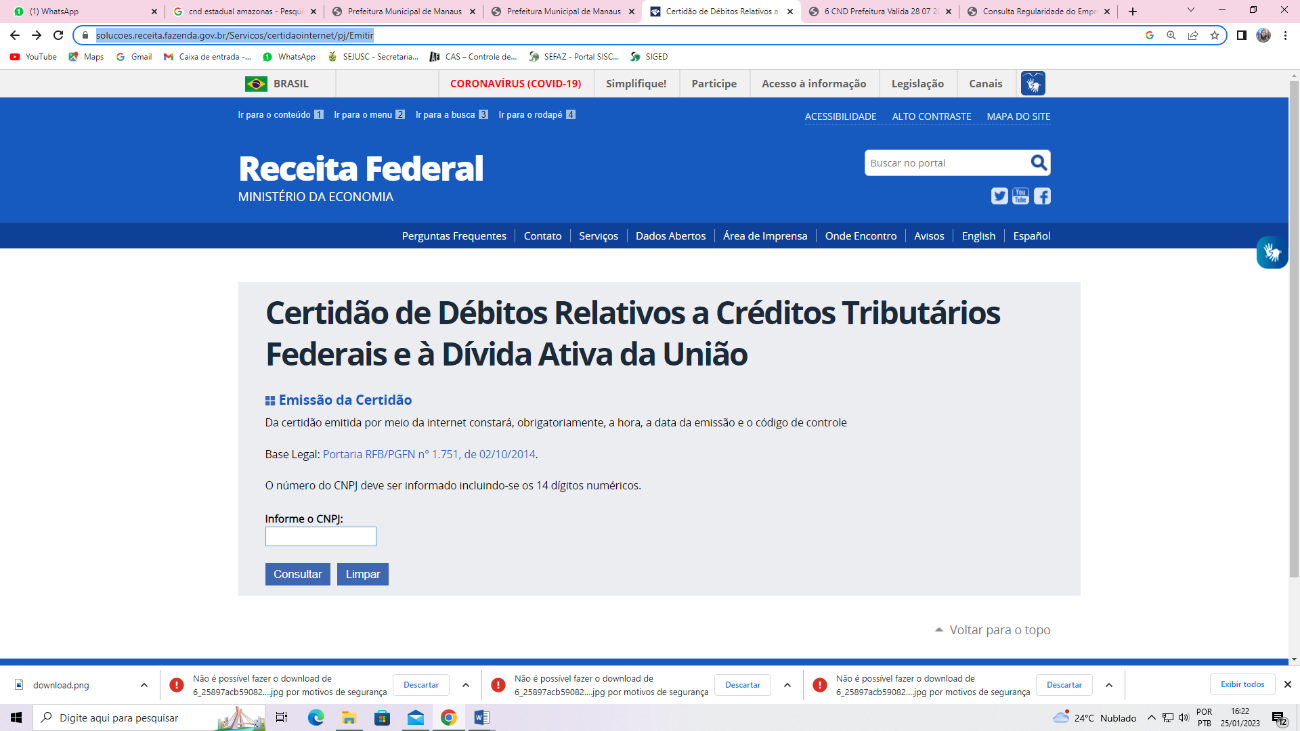 Preencer os dados de CNPJ;Clicar em consultar;Sistema concederá a opção de abrir a CND automaticamente, 2ª via (se ainda vigente), emissão de nova certidao (se vencimento em breve);Para validação da CND: https://solucoes.receita.fazenda.gov.br/Servicos/certidao/certaut/NIAutentic.asp?origem=pjPreenche os dados de acordo com a CND emitida 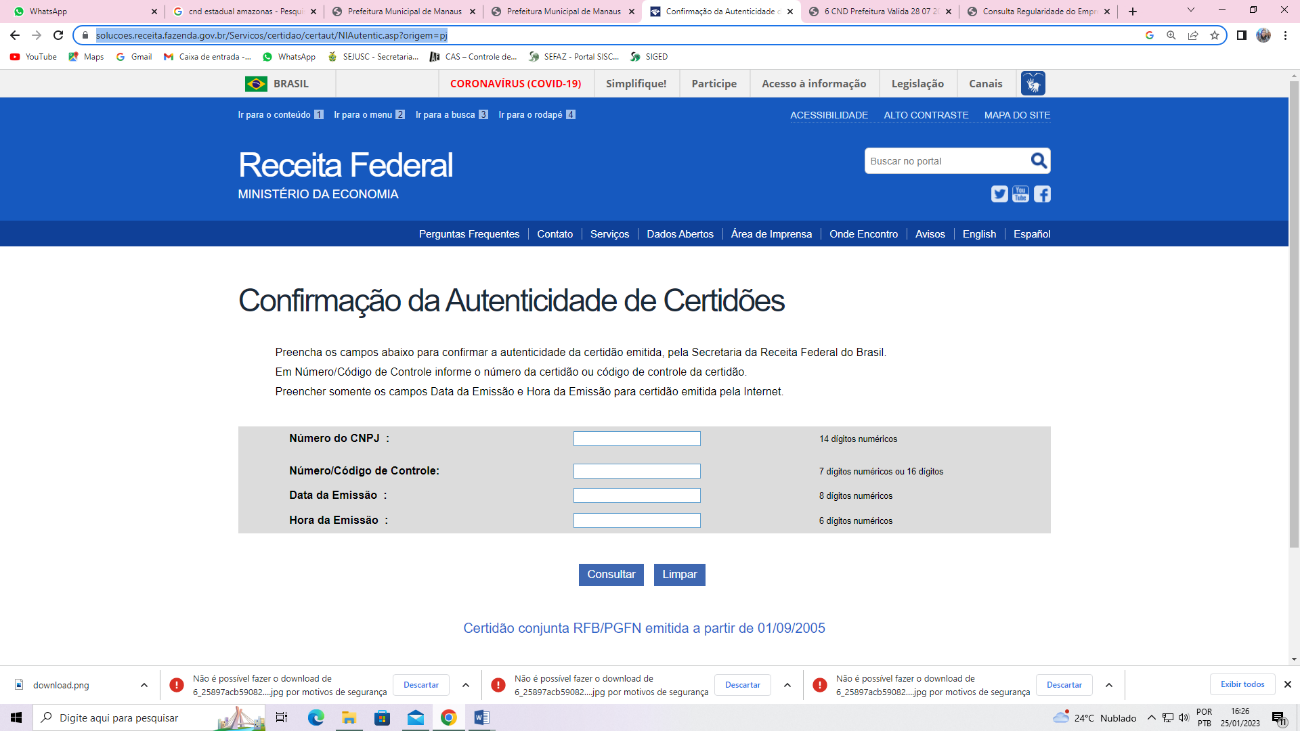 CND ESTADUAL (SEFAZ) http://sistemas.sefaz.am.gov.br/GAE/mnt/dividaAtiva/certidaoNegativa/emitirCertidaoNegativaNaoContPortal.do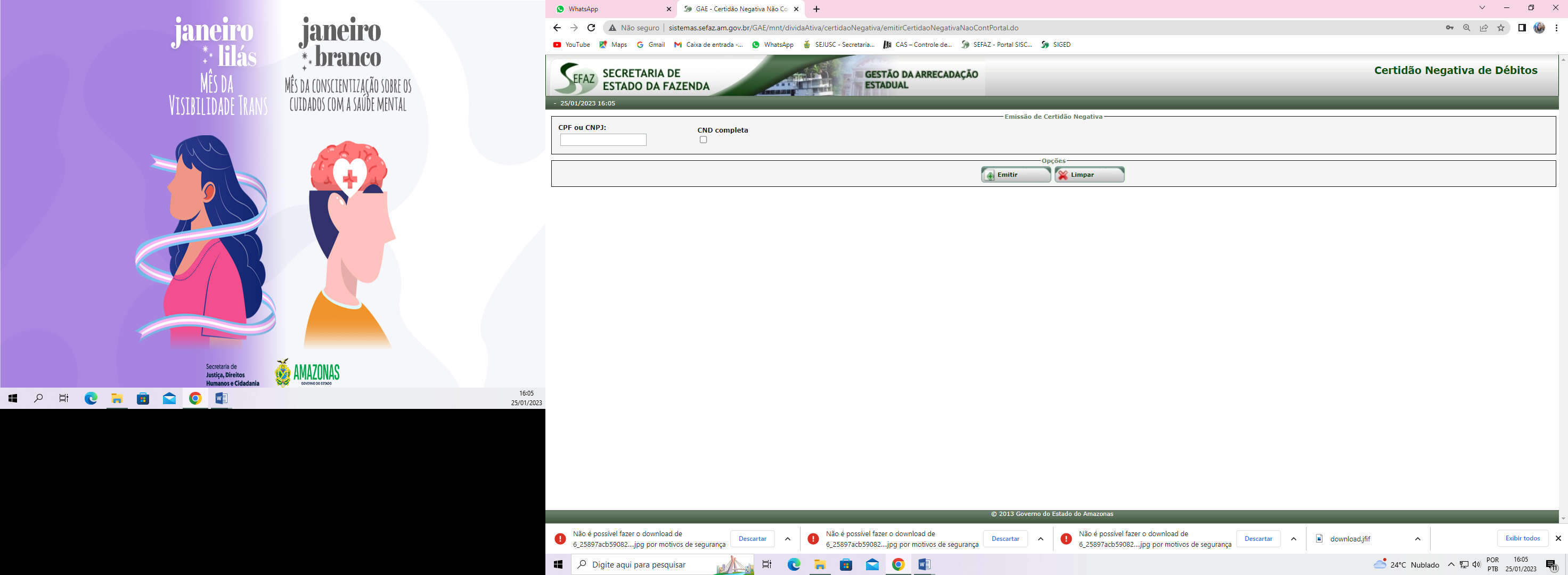 Entra no Site da SEFAZ AmazonasTela principal busca a opção CERTIDÕES/VALIDAÇÕESSeleciona a opção CERTIDÃO NEGATIVA- NÃO CONTRIPUINTEInforma CNPJ e marca a opção CND completaClica em Emitir Sistema vai gerar um documento em PDF que deverá ser salvoEm caso de bloqueio, procurar a Secretaria de Fazenda para regularização.Para validar a certidão: http://online.sefaz.am.gov.br/certidaonegativa/vlcertidao.asp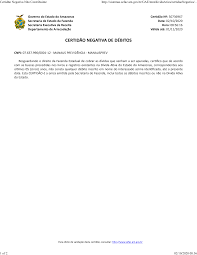 CND MUNICIPAL Proponente deverá buscar a Secretaria de Finanças do seu municipio para emissão do Documento. Podendo ser eletronico ou não.Para demonstração, vamos usar o municipio de Manaus.Link: https://manausatende.manaus.am.gov.br/servicoJanela.php?servico=257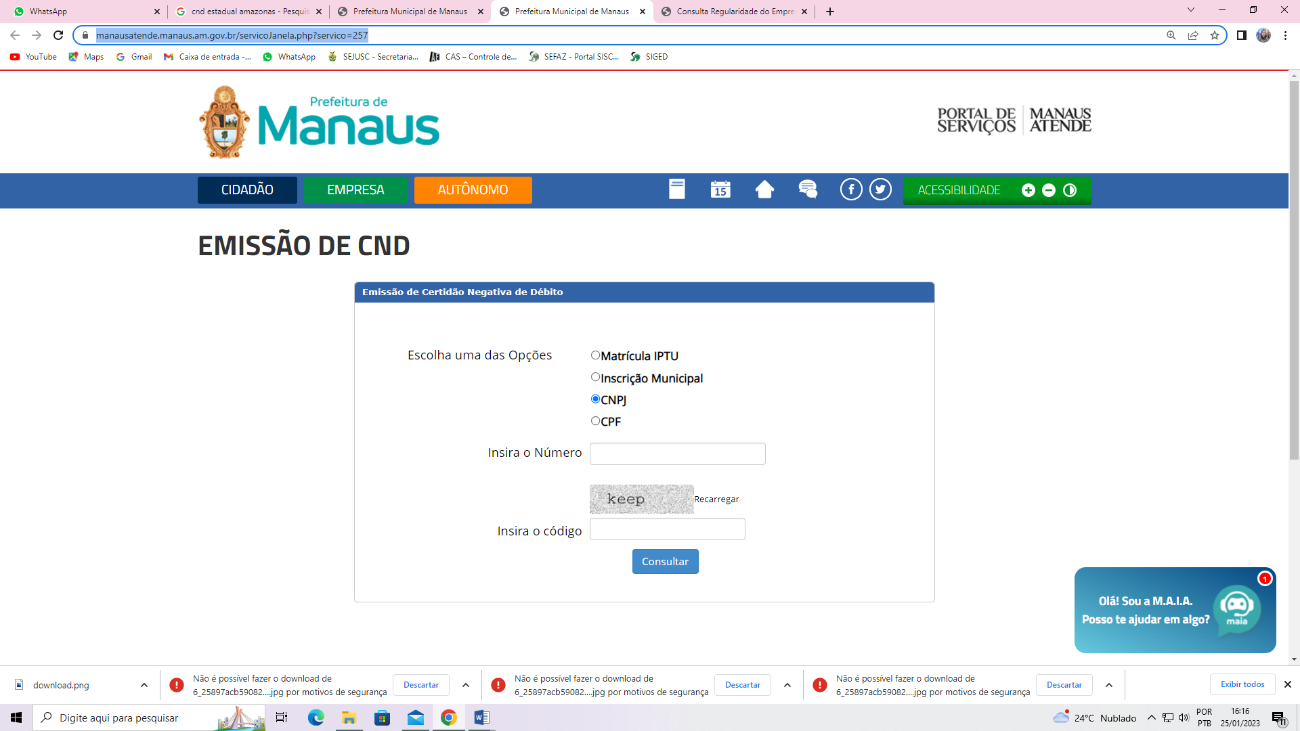 Marca a Opção CNPJInforma os numeros correspondentesNo quadro Insira o código: preencher de acordo com a imagem que aparece no momento da consulta.Clicar em consulta.Sistema irá gerar um documento, que deverá ser salvo em formato PDF para utilização.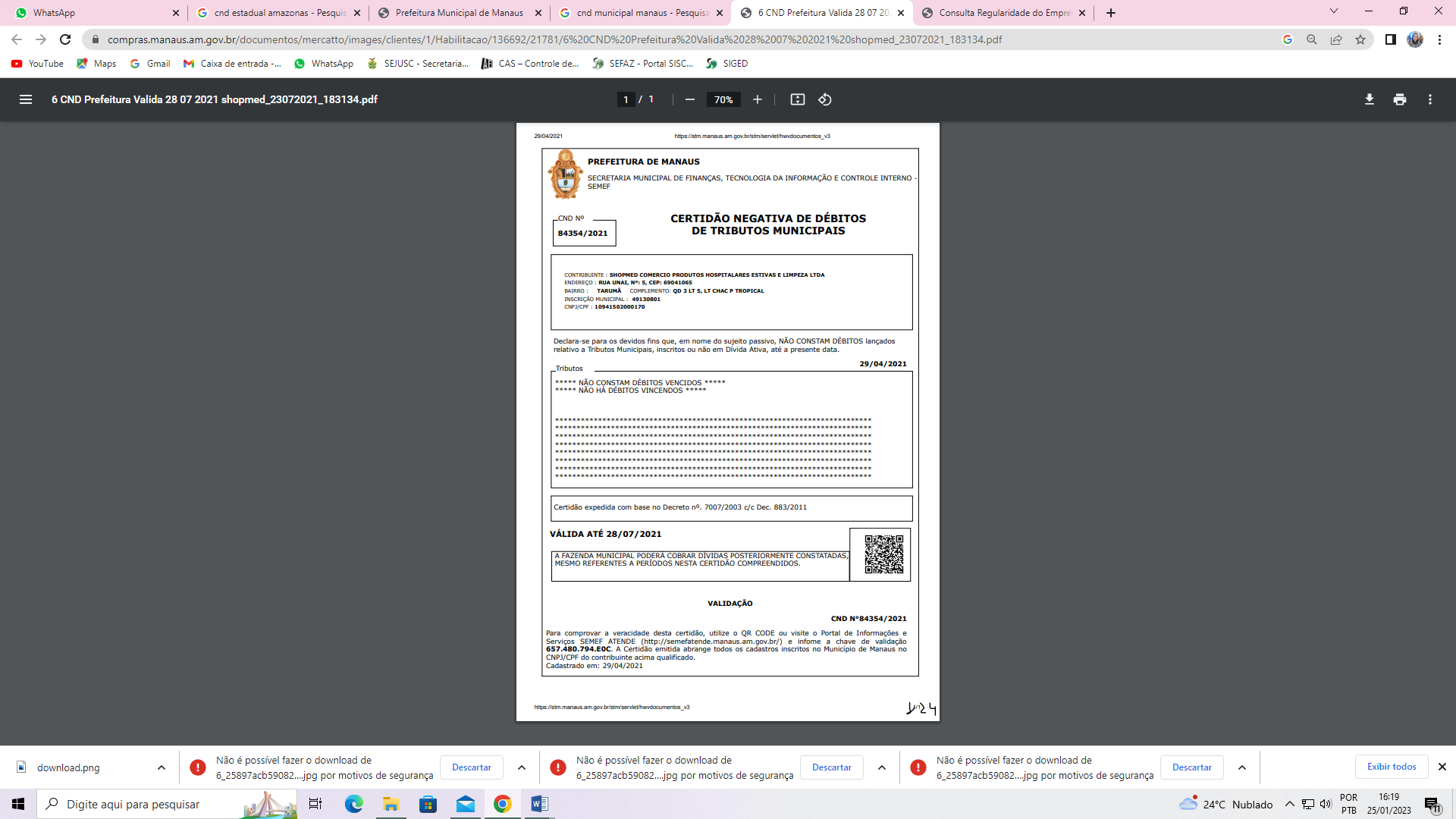 Para validação da certidao, usar o link https://manausatende.manaus.am.gov.br/servicoJanela.php?servico=1415Preencher os campos de acordo com a CND emitidaCND TRABALHISTAClica no link:  https://www.tst.jus.br/certidaoClica na opção Emitir certidãoInforma os dados de CNPJ da instituiçãoInforma os caracteres que aparecem no momento da consulta Clica no botão	 EMITIR CERTIDÃOSistema irá gerar um documento PDF que deverá ser salvo para utilização posterior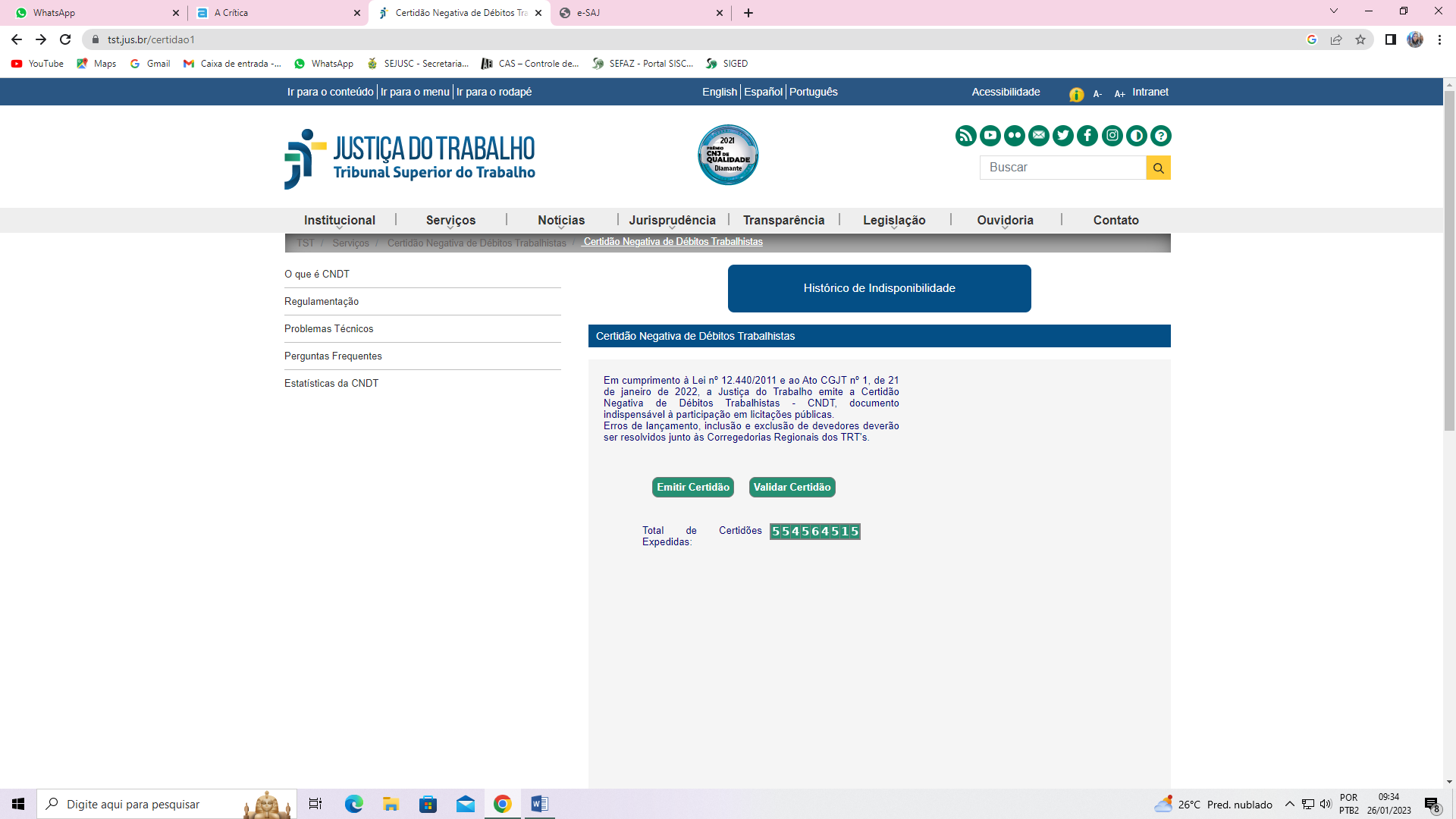 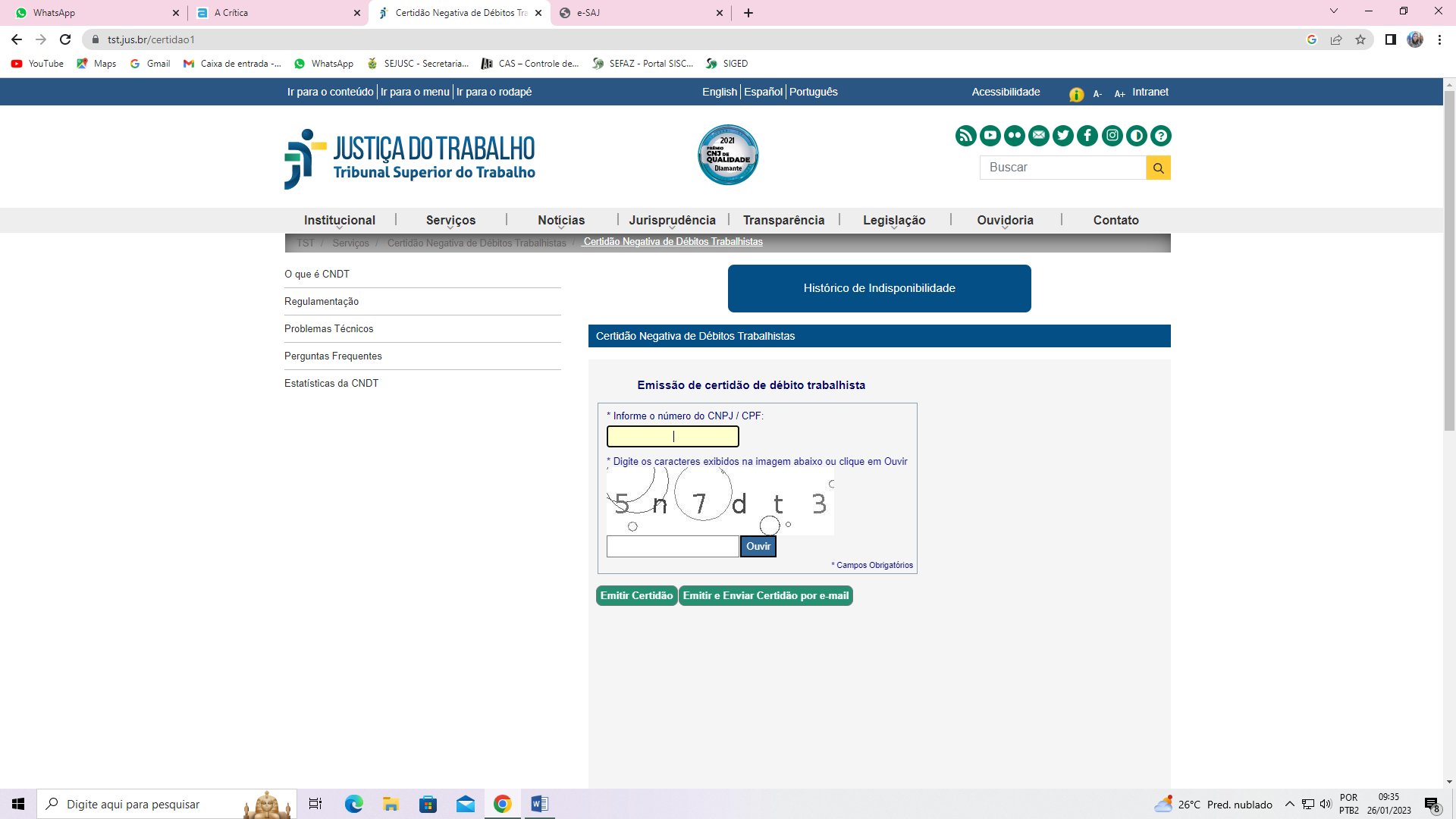 CND FGTS + HISTORICOClicar no link: https://consulta-crf.caixa.gov.br/consultacrf/pages/consultaEmpregador.jsf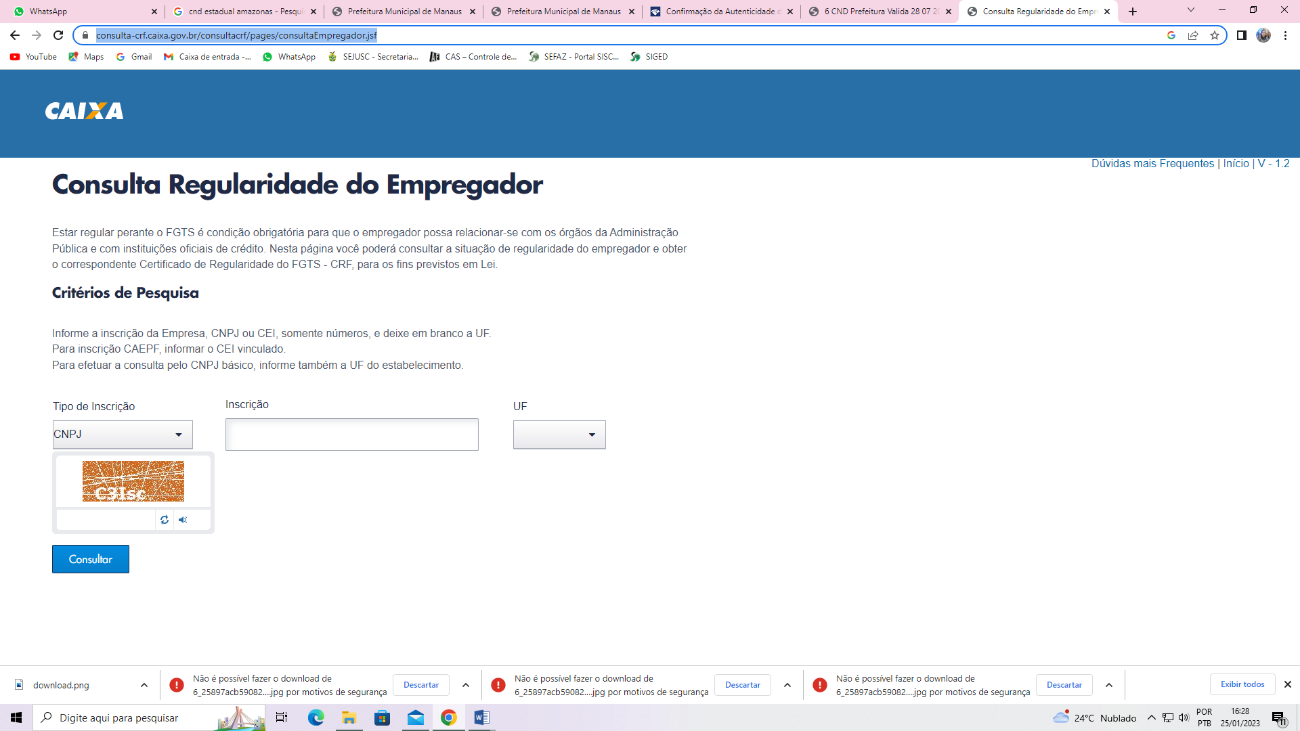 Informa no campo inscrição os 8(oito) primeitos dígitos do CNPJInforma o UF (AM) vinculante ao CNPJPreenche o campo de acordo com caráter que aparece no ato da consultaClica em consultarSistema apresentará o historio de CND emitidas (salvar este documento em formato PDF)Clica na CND vigente, que vai gerar um documento PDF que deverá ser salvo.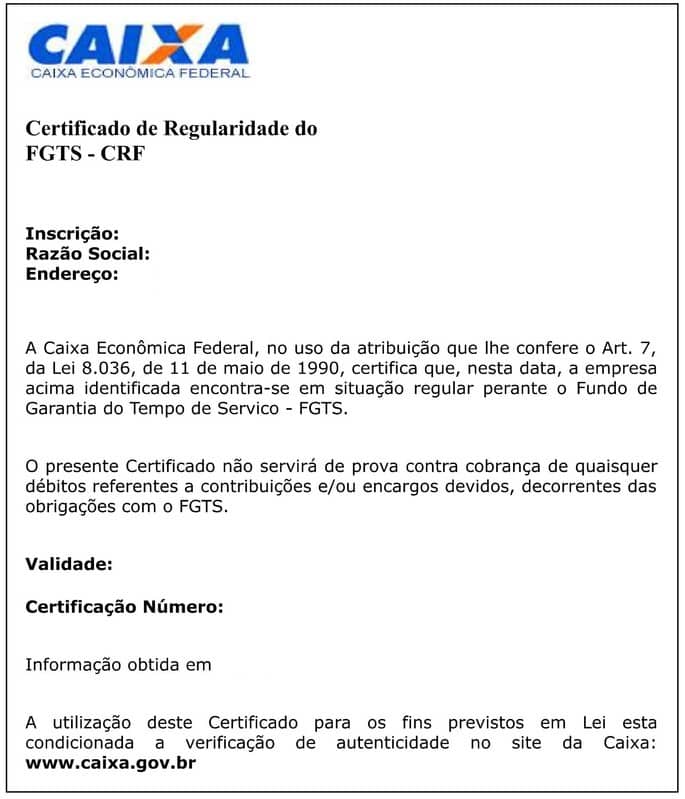 CND FALÊNCIA E RECUPERAÇÃO DE CRÉDITOClicar no Link https://consultasaj.tjam.jus.br/sco/abrirCadastro.doNa opção comarca seleciona MANAUSNa opção Modelo: Falência e recuperação de créditoPreenche os campos de acordo com os dados do responsável e da instituiçãoInforma o endereço eletrônico para envioClica na opção “Não sou robô”;Clica no botão ENVIARO documento após liberação, será enviado para o endereço eletrônico informado.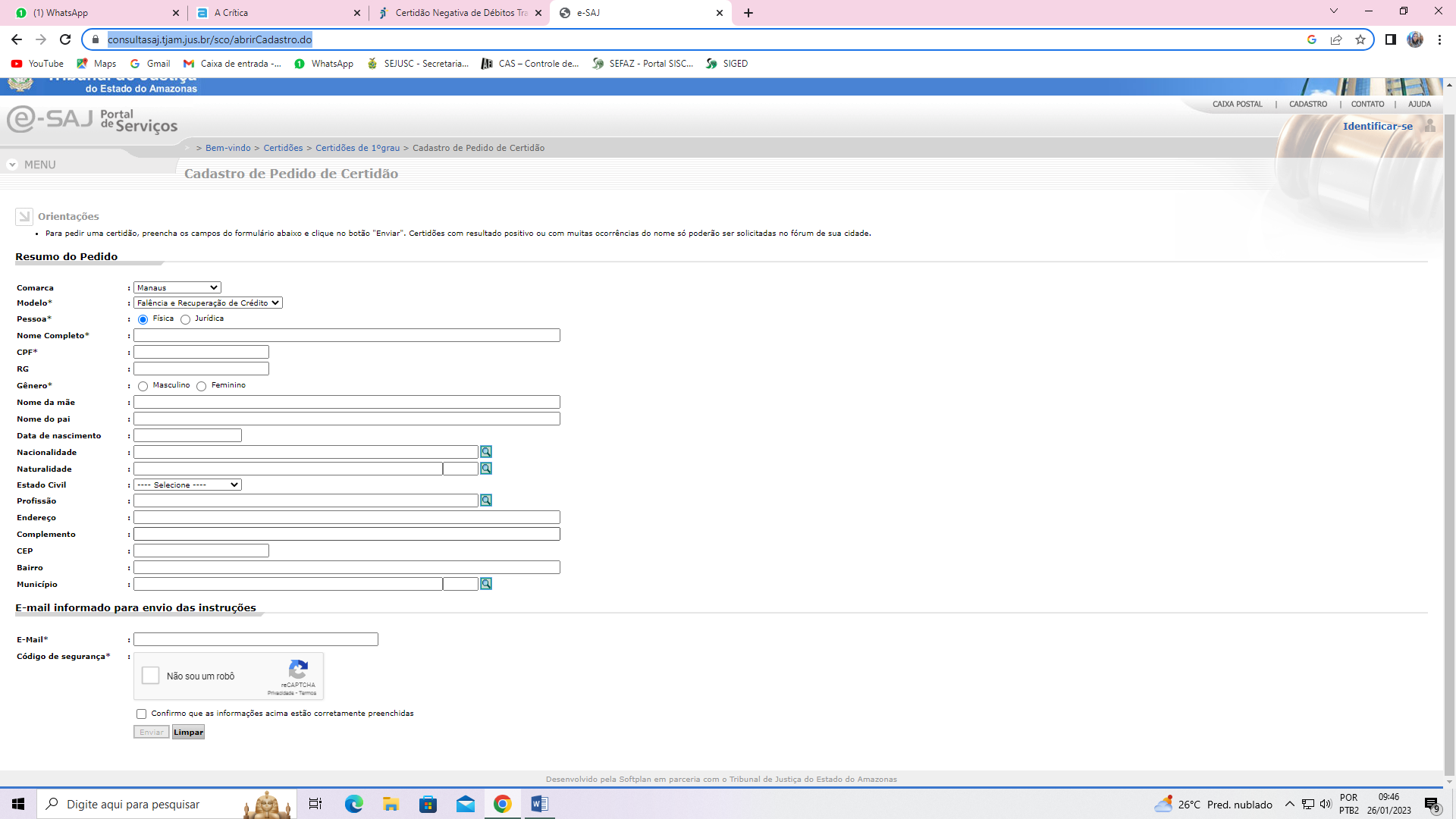 